Oefenen voltooide tijdVul de juist vorm van de voltooide tijd in. 1 (kopen)  	De familie De Wit ……………………………….. een nieuw huis …………………………………….2 (aanleggen)	De tuin …………. zes jaar gleden ……………………………………… door hoveniersbedrijf 		Hageman. 3 (kiezen)	De oude bewoners ………………………………. ……………………………………. voor een rotstuin.De nieuwe bewoners vinden dat niet mooi en willen een kindvriendelijke gezinstuin. 4 (lopen)	Frank ………………………………. stage ………………………………………… bij hoveniersbedrijf Hageman.5 (aannemen)	Daarna ……………… hij ……………………………………….. bij dit bedrijf. 6 (krijgen)	Hij …………………………………… de leiding over de opdracht bij de familie De Wit ……………………………………………………7 (weghalen)	Eerst ………………………………….. Frank en zijn collega’s de rotsplanten en stenen ……………………………………………..8 (verhuizen) 	Baardagamen, hagedissen …………………………….. ……………………………………… naar een 		reptielenopvang. 9 (beginnen)	Daarna …………………………. de jongens aan het leuke werk ……………………………….10 (storten, verspreiden) 	Ze …………………………………. aarde en zand …………………………………. en 				…………………………………………….11 (neerleggen)		Daarna …………………………….. ze worteldoek …………………………………………12 (straten, zaaien) 	Vervolgens ………………………………. ze de oprit …………………………………. en gras 			……………………………………..13 (zetten)	Frank …………………………… met Ruud de schutting …………………………………..14 (planten, aanleggen)		Frank ……………………………… hortensia’s en ridderspoor 				………………………………, terwijl anderen een moestuintje 				………………………………… …………………………………….15 (snoeien, wieden, klaren)	Tot  slot ……………………………………… ze nog wat struiken ………………………… en onkruid ………………………………….. en toen …………………. de klus …………………………………..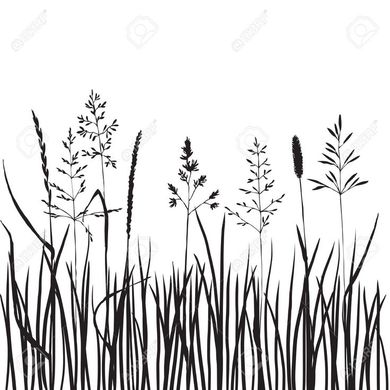 Antwoorden1 (kopen)  	De familie De Wit heeft een nieuw huis gekocht.2 (aanleggen)	De tuin is zes jaar gleden aangelegd door hoveniersbedrijf 		Hageman. 3 (kiezen)	De oude bewoners hebben gekozen voor een rotstuin.De nieuwe bewoners vinden dat niet mooi en willen een kindvriendelijke gezinstuin. 4 (lopen)	Frank heeft stage gelopen bij hoveniersbedrijf Hageman.5 (aannemen)	Daarna is hij aangenomen bij dit bedrijf. 6 (krijgen)	Hij heeft de leiding over de opdracht bij de familie De Wit gekregen.7 (weghalen)	Eerst hebben Frank en zijn collega’s de rotsplanten en stenen weggehaald.8 (verhuizen) 	Baardagamen, hagedissen zijn verhuisd naar een reptielenopvang. 9 (beginnen)	Daarna zijn de jongens aan het leuke werk begonnen.10 (storten, verspreiden) 	Ze hebben aarde en zand gestort en verspreid.11 (neerleggen)		Daarna hebben ze worteldoek neergelegd.12 (straten, zaaien) 	Vervolgens hebben ze de oprit gestraat en gras gezaaid.13 (zetten)	Frank heeft met Ruud de schutting gezet.14 (planten, aanleggen)		Frank heeft hortensia’s en ridderspoor geplant, terwijl anderen een 				moestuintje hebben aangelegd. 15 (snoeien, wieden, klaren)	Tot  slot hebben ze nog wat struiken gesnoeid en onkruid gewied en toen was de klus geklaard. 